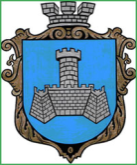 Українам. Хмільник  Вінницької областіР О З П О Р Я Д Ж Е Н Н Я МІСЬКОГО  ГОЛОВИ від  22 червня 2022 р.                                                                     №233-рПро проведення   позачерговогозасідання виконкому міської ради      Розглянувши  службові записки начальника Управління житлово-комунального господарства та комунальної власності Хмільницької міської ради Києнко Г.Г.  від 22.06.2022 року, начальника відділу з питань охорони здоров»я Хмільницької міської ради Буликова С.Є.від 21.06.2022 року №89/01-15,в.о.начальника фінансового управління Хмільницької міської ради Присяжнюк О.В.від 22.06.2022 року №266, в. о. начальника управління агроекономічного розвитку та євроінтеграції Хмільницької міської ради Денисюк Л.А. від 21.06.2022 року, начальника Відділу культури і туризму Хмільницької міської ради Цупринюк Ю.С. від 22.06.2022 року, начальника  відділу цивільного захисту, оборонної роботи  та взаємодії з правоохоронними органами Хмільницької міської радиКоломійчука В.П. від 22.06.2022 року, відповідно до п.п.2.2.3 пункту 2.2 розділу 2 Положення про виконавчий комітет Хмільницької міської ради 7 скликання, затвердженого  рішенням 46 сесії міської ради 7 скликання від 22.12.2017р. №1270, керуючись ст.42,ст.59 Закону України „Про місцеве самоврядування в Україні”:Провести  позачергове засідання виконкому Хмільницької міської ради 23.06.2022 року о 10.00 год., на яке винести  питання:2.Загальному відділу Хмільницької міської ради(О.Прокопович) довести це  розпорядження до членів виконкому міської ради та всіх зацікавлених суб’єктів.3.Контроль за виконанням цього розпорядження залишаю за собою.              Міський голова                         Микола ЮРЧИШИНС.МаташО.ПрокоповичО.Тендерис1Про внесення змін та повторне затвердження фінансового плану КП «Хмільникводоканал» Хмільницької міської ради на 2022 рікПро внесення змін та повторне затвердження фінансового плану КП «Хмільникводоканал» Хмільницької міської ради на 2022 рікПро внесення змін та повторне затвердження фінансового плану КП «Хмільникводоканал» Хмільницької міської ради на 2022 рікПро внесення змін та повторне затвердження фінансового плану КП «Хмільникводоканал» Хмільницької міської ради на 2022 рікПро внесення змін та повторне затвердження фінансового плану КП «Хмільникводоканал» Хмільницької міської ради на 2022 рікПро внесення змін та повторне затвердження фінансового плану КП «Хмільникводоканал» Хмільницької міської ради на 2022 рікПро внесення змін та повторне затвердження фінансового плану КП «Хмільникводоканал» Хмільницької міської ради на 2022 рікПро внесення змін та повторне затвердження фінансового плану КП «Хмільникводоканал» Хмільницької міської ради на 2022 рікПро внесення змін та повторне затвердження фінансового плану КП «Хмільникводоканал» Хмільницької міської ради на 2022 рікПро внесення змін та повторне затвердження фінансового плану КП «Хмільникводоканал» Хмільницької міської ради на 2022 рікПро внесення змін та повторне затвердження фінансового плану КП «Хмільникводоканал» Хмільницької міської ради на 2022 рікПро внесення змін та повторне затвердження фінансового плану КП «Хмільникводоканал» Хмільницької міської ради на 2022 рікДоповідає: Бойко Сергій Петрович Директор  КП «Хмільникводоканал»Директор  КП «Хмільникводоканал»Директор  КП «Хмільникводоканал»Директор  КП «Хмільникводоканал»Директор  КП «Хмільникводоканал»Директор  КП «Хмільникводоканал»Директор  КП «Хмільникводоканал»Директор  КП «Хмільникводоканал»Директор  КП «Хмільникводоканал»Директор  КП «Хмільникводоканал»Директор  КП «Хмільникводоканал»2Про погодження місця для здійснення сезонної торгівлі баштанними культурами, овочами та фруктами на території міста Хмільника ФОП Гуцалюку Миколі ВасильовичуПро погодження місця для здійснення сезонної торгівлі баштанними культурами, овочами та фруктами на території міста Хмільника ФОП Гуцалюку Миколі ВасильовичуПро погодження місця для здійснення сезонної торгівлі баштанними культурами, овочами та фруктами на території міста Хмільника ФОП Гуцалюку Миколі ВасильовичуПро погодження місця для здійснення сезонної торгівлі баштанними культурами, овочами та фруктами на території міста Хмільника ФОП Гуцалюку Миколі ВасильовичуПро погодження місця для здійснення сезонної торгівлі баштанними культурами, овочами та фруктами на території міста Хмільника ФОП Гуцалюку Миколі ВасильовичуПро погодження місця для здійснення сезонної торгівлі баштанними культурами, овочами та фруктами на території міста Хмільника ФОП Гуцалюку Миколі ВасильовичуПро погодження місця для здійснення сезонної торгівлі баштанними культурами, овочами та фруктами на території міста Хмільника ФОП Гуцалюку Миколі ВасильовичуПро погодження місця для здійснення сезонної торгівлі баштанними культурами, овочами та фруктами на території міста Хмільника ФОП Гуцалюку Миколі ВасильовичуПро погодження місця для здійснення сезонної торгівлі баштанними культурами, овочами та фруктами на території міста Хмільника ФОП Гуцалюку Миколі ВасильовичуПро погодження місця для здійснення сезонної торгівлі баштанними культурами, овочами та фруктами на території міста Хмільника ФОП Гуцалюку Миколі ВасильовичуПро погодження місця для здійснення сезонної торгівлі баштанними культурами, овочами та фруктами на території міста Хмільника ФОП Гуцалюку Миколі ВасильовичуПро погодження місця для здійснення сезонної торгівлі баштанними культурами, овочами та фруктами на території міста Хмільника ФОП Гуцалюку Миколі ВасильовичуДоповідає: Денисюк Лілія Аркадіївна   Доповідає: Денисюк Лілія Аркадіївна   Доповідає: Денисюк Лілія Аркадіївна   В. о. начальника управління агроекономічного розвитку та євроінтеграції Хмільницької міської ради  В. о. начальника управління агроекономічного розвитку та євроінтеграції Хмільницької міської ради  В. о. начальника управління агроекономічного розвитку та євроінтеграції Хмільницької міської ради  В. о. начальника управління агроекономічного розвитку та євроінтеграції Хмільницької міської ради  В. о. начальника управління агроекономічного розвитку та євроінтеграції Хмільницької міської ради  В. о. начальника управління агроекономічного розвитку та євроінтеграції Хмільницької міської ради  В. о. начальника управління агроекономічного розвитку та євроінтеграції Хмільницької міської ради  В. о. начальника управління агроекономічного розвитку та євроінтеграції Хмільницької міської ради  В. о. начальника управління агроекономічного розвитку та євроінтеграції Хмільницької міської ради  3Про затвердження акту комісії з визначення та відшкодування збитків власникам землі та землекористувачам, що стосується Нечая Вадима ПетровичаПро затвердження акту комісії з визначення та відшкодування збитків власникам землі та землекористувачам, що стосується Нечая Вадима ПетровичаПро затвердження акту комісії з визначення та відшкодування збитків власникам землі та землекористувачам, що стосується Нечая Вадима ПетровичаПро затвердження акту комісії з визначення та відшкодування збитків власникам землі та землекористувачам, що стосується Нечая Вадима ПетровичаПро затвердження акту комісії з визначення та відшкодування збитків власникам землі та землекористувачам, що стосується Нечая Вадима ПетровичаПро затвердження акту комісії з визначення та відшкодування збитків власникам землі та землекористувачам, що стосується Нечая Вадима ПетровичаПро затвердження акту комісії з визначення та відшкодування збитків власникам землі та землекористувачам, що стосується Нечая Вадима ПетровичаПро затвердження акту комісії з визначення та відшкодування збитків власникам землі та землекористувачам, що стосується Нечая Вадима ПетровичаПро затвердження акту комісії з визначення та відшкодування збитків власникам землі та землекористувачам, що стосується Нечая Вадима ПетровичаПро затвердження акту комісії з визначення та відшкодування збитків власникам землі та землекористувачам, що стосується Нечая Вадима ПетровичаПро затвердження акту комісії з визначення та відшкодування збитків власникам землі та землекористувачам, що стосується Нечая Вадима ПетровичаПро затвердження акту комісії з визначення та відшкодування збитків власникам землі та землекористувачам, що стосується Нечая Вадима ПетровичаДоповідає: Тишкевич Світлана Вікторівна Доповідає: Тишкевич Світлана Вікторівна Доповідає: Тишкевич Світлана Вікторівна Начальник управління земельних відносин Хмільницької міської ради Начальник управління земельних відносин Хмільницької міської ради Начальник управління земельних відносин Хмільницької міської ради Начальник управління земельних відносин Хмільницької міської ради Начальник управління земельних відносин Хмільницької міської ради Начальник управління земельних відносин Хмільницької міської ради Начальник управління земельних відносин Хмільницької міської ради Начальник управління земельних відносин Хмільницької міської ради Начальник управління земельних відносин Хмільницької міської ради 4Про затвердження акту комісії з визначення та відшкодування збитків власникам землі та землекористувачам, що стосується Яремчука Володимира ВолодимировичаПро затвердження акту комісії з визначення та відшкодування збитків власникам землі та землекористувачам, що стосується Яремчука Володимира ВолодимировичаПро затвердження акту комісії з визначення та відшкодування збитків власникам землі та землекористувачам, що стосується Яремчука Володимира ВолодимировичаПро затвердження акту комісії з визначення та відшкодування збитків власникам землі та землекористувачам, що стосується Яремчука Володимира ВолодимировичаПро затвердження акту комісії з визначення та відшкодування збитків власникам землі та землекористувачам, що стосується Яремчука Володимира ВолодимировичаПро затвердження акту комісії з визначення та відшкодування збитків власникам землі та землекористувачам, що стосується Яремчука Володимира ВолодимировичаПро затвердження акту комісії з визначення та відшкодування збитків власникам землі та землекористувачам, що стосується Яремчука Володимира ВолодимировичаПро затвердження акту комісії з визначення та відшкодування збитків власникам землі та землекористувачам, що стосується Яремчука Володимира ВолодимировичаПро затвердження акту комісії з визначення та відшкодування збитків власникам землі та землекористувачам, що стосується Яремчука Володимира ВолодимировичаПро затвердження акту комісії з визначення та відшкодування збитків власникам землі та землекористувачам, що стосується Яремчука Володимира ВолодимировичаПро затвердження акту комісії з визначення та відшкодування збитків власникам землі та землекористувачам, що стосується Яремчука Володимира ВолодимировичаПро затвердження акту комісії з визначення та відшкодування збитків власникам землі та землекористувачам, що стосується Яремчука Володимира ВолодимировичаДоповідає: Тишкевич Світлана Вікторівна     Доповідає: Тишкевич Світлана Вікторівна     Доповідає: Тишкевич Світлана Вікторівна     Начальник управління земельних відносин Хмільницької міської радиНачальник управління земельних відносин Хмільницької міської радиНачальник управління земельних відносин Хмільницької міської радиНачальник управління земельних відносин Хмільницької міської радиНачальник управління земельних відносин Хмільницької міської радиНачальник управління земельних відносин Хмільницької міської радиНачальник управління земельних відносин Хмільницької міської радиНачальник управління земельних відносин Хмільницької міської радиНачальник управління земельних відносин Хмільницької міської ради5Про затвердження акту комісії з визначення та відшкодування збитків власникам землі та землекористувачам, що стосується Костюка Василя ІвановичаПро затвердження акту комісії з визначення та відшкодування збитків власникам землі та землекористувачам, що стосується Костюка Василя ІвановичаПро затвердження акту комісії з визначення та відшкодування збитків власникам землі та землекористувачам, що стосується Костюка Василя ІвановичаПро затвердження акту комісії з визначення та відшкодування збитків власникам землі та землекористувачам, що стосується Костюка Василя ІвановичаПро затвердження акту комісії з визначення та відшкодування збитків власникам землі та землекористувачам, що стосується Костюка Василя ІвановичаПро затвердження акту комісії з визначення та відшкодування збитків власникам землі та землекористувачам, що стосується Костюка Василя ІвановичаПро затвердження акту комісії з визначення та відшкодування збитків власникам землі та землекористувачам, що стосується Костюка Василя ІвановичаПро затвердження акту комісії з визначення та відшкодування збитків власникам землі та землекористувачам, що стосується Костюка Василя ІвановичаПро затвердження акту комісії з визначення та відшкодування збитків власникам землі та землекористувачам, що стосується Костюка Василя ІвановичаПро затвердження акту комісії з визначення та відшкодування збитків власникам землі та землекористувачам, що стосується Костюка Василя ІвановичаПро затвердження акту комісії з визначення та відшкодування збитків власникам землі та землекористувачам, що стосується Костюка Василя ІвановичаПро затвердження акту комісії з визначення та відшкодування збитків власникам землі та землекористувачам, що стосується Костюка Василя ІвановичаДоповідає: Тишкевич Світлана Вікторівна    Доповідає: Тишкевич Світлана Вікторівна    Доповідає: Тишкевич Світлана Вікторівна    Начальник управління земельних відносин Хмільницької міської радиНачальник управління земельних відносин Хмільницької міської радиНачальник управління земельних відносин Хмільницької міської радиНачальник управління земельних відносин Хмільницької міської радиНачальник управління земельних відносин Хмільницької міської радиНачальник управління земельних відносин Хмільницької міської радиНачальник управління земельних відносин Хмільницької міської радиНачальник управління земельних відносин Хмільницької міської радиНачальник управління земельних відносин Хмільницької міської ради6Про затвердження акту комісії з визначення та відшкодування збитків власникам землі та землекористувачам, що стосується Савчука Володимира СергійовичаПро затвердження акту комісії з визначення та відшкодування збитків власникам землі та землекористувачам, що стосується Савчука Володимира СергійовичаПро затвердження акту комісії з визначення та відшкодування збитків власникам землі та землекористувачам, що стосується Савчука Володимира СергійовичаПро затвердження акту комісії з визначення та відшкодування збитків власникам землі та землекористувачам, що стосується Савчука Володимира СергійовичаПро затвердження акту комісії з визначення та відшкодування збитків власникам землі та землекористувачам, що стосується Савчука Володимира СергійовичаПро затвердження акту комісії з визначення та відшкодування збитків власникам землі та землекористувачам, що стосується Савчука Володимира СергійовичаПро затвердження акту комісії з визначення та відшкодування збитків власникам землі та землекористувачам, що стосується Савчука Володимира СергійовичаПро затвердження акту комісії з визначення та відшкодування збитків власникам землі та землекористувачам, що стосується Савчука Володимира СергійовичаПро затвердження акту комісії з визначення та відшкодування збитків власникам землі та землекористувачам, що стосується Савчука Володимира СергійовичаПро затвердження акту комісії з визначення та відшкодування збитків власникам землі та землекористувачам, що стосується Савчука Володимира СергійовичаПро затвердження акту комісії з визначення та відшкодування збитків власникам землі та землекористувачам, що стосується Савчука Володимира СергійовичаПро затвердження акту комісії з визначення та відшкодування збитків власникам землі та землекористувачам, що стосується Савчука Володимира СергійовичаДоповідає:  Тишкевич Світлана Вікторівна   Доповідає:  Тишкевич Світлана Вікторівна   Доповідає:  Тишкевич Світлана Вікторівна   Доповідає:  Тишкевич Світлана Вікторівна   Начальник управління земельних відносин Хмільницької міської радиНачальник управління земельних відносин Хмільницької міської радиНачальник управління земельних відносин Хмільницької міської радиНачальник управління земельних відносин Хмільницької міської радиНачальник управління земельних відносин Хмільницької міської радиНачальник управління земельних відносин Хмільницької міської радиНачальник управління земельних відносин Хмільницької міської радиНачальник управління земельних відносин Хмільницької міської ради7Про затвердження акту комісії з визначення та відшкодування збитків власникам землі та землекористувачам, що стосується земельної ділянки по вул. Північна, 46А Нікітенко Ніни ПетрівниПро затвердження акту комісії з визначення та відшкодування збитків власникам землі та землекористувачам, що стосується земельної ділянки по вул. Північна, 46А Нікітенко Ніни ПетрівниПро затвердження акту комісії з визначення та відшкодування збитків власникам землі та землекористувачам, що стосується земельної ділянки по вул. Північна, 46А Нікітенко Ніни ПетрівниПро затвердження акту комісії з визначення та відшкодування збитків власникам землі та землекористувачам, що стосується земельної ділянки по вул. Північна, 46А Нікітенко Ніни ПетрівниПро затвердження акту комісії з визначення та відшкодування збитків власникам землі та землекористувачам, що стосується земельної ділянки по вул. Північна, 46А Нікітенко Ніни ПетрівниПро затвердження акту комісії з визначення та відшкодування збитків власникам землі та землекористувачам, що стосується земельної ділянки по вул. Північна, 46А Нікітенко Ніни ПетрівниПро затвердження акту комісії з визначення та відшкодування збитків власникам землі та землекористувачам, що стосується земельної ділянки по вул. Північна, 46А Нікітенко Ніни ПетрівниПро затвердження акту комісії з визначення та відшкодування збитків власникам землі та землекористувачам, що стосується земельної ділянки по вул. Північна, 46А Нікітенко Ніни ПетрівниПро затвердження акту комісії з визначення та відшкодування збитків власникам землі та землекористувачам, що стосується земельної ділянки по вул. Північна, 46А Нікітенко Ніни ПетрівниПро затвердження акту комісії з визначення та відшкодування збитків власникам землі та землекористувачам, що стосується земельної ділянки по вул. Північна, 46А Нікітенко Ніни ПетрівниПро затвердження акту комісії з визначення та відшкодування збитків власникам землі та землекористувачам, що стосується земельної ділянки по вул. Північна, 46А Нікітенко Ніни ПетрівниПро затвердження акту комісії з визначення та відшкодування збитків власникам землі та землекористувачам, що стосується земельної ділянки по вул. Північна, 46А Нікітенко Ніни ПетрівниДоповідає: Тишкевич Світлана Вікторівна  Доповідає: Тишкевич Світлана Вікторівна  Начальник управління земельних відносин Хмільницької міської радиНачальник управління земельних відносин Хмільницької міської радиНачальник управління земельних відносин Хмільницької міської радиНачальник управління земельних відносин Хмільницької міської радиНачальник управління земельних відносин Хмільницької міської радиНачальник управління земельних відносин Хмільницької міської радиНачальник управління земельних відносин Хмільницької міської радиНачальник управління земельних відносин Хмільницької міської радиНачальник управління земельних відносин Хмільницької міської радиНачальник управління земельних відносин Хмільницької міської ради8Про затвердження акту комісії з визначення та відшкодування збитків власникам землі та землекористувачам, що стосується земельної ділянки по вул. Північна, 46Б Нікітенко Ніни ПетрівниПро затвердження акту комісії з визначення та відшкодування збитків власникам землі та землекористувачам, що стосується земельної ділянки по вул. Північна, 46Б Нікітенко Ніни ПетрівниПро затвердження акту комісії з визначення та відшкодування збитків власникам землі та землекористувачам, що стосується земельної ділянки по вул. Північна, 46Б Нікітенко Ніни ПетрівниПро затвердження акту комісії з визначення та відшкодування збитків власникам землі та землекористувачам, що стосується земельної ділянки по вул. Північна, 46Б Нікітенко Ніни ПетрівниПро затвердження акту комісії з визначення та відшкодування збитків власникам землі та землекористувачам, що стосується земельної ділянки по вул. Північна, 46Б Нікітенко Ніни ПетрівниПро затвердження акту комісії з визначення та відшкодування збитків власникам землі та землекористувачам, що стосується земельної ділянки по вул. Північна, 46Б Нікітенко Ніни ПетрівниПро затвердження акту комісії з визначення та відшкодування збитків власникам землі та землекористувачам, що стосується земельної ділянки по вул. Північна, 46Б Нікітенко Ніни ПетрівниПро затвердження акту комісії з визначення та відшкодування збитків власникам землі та землекористувачам, що стосується земельної ділянки по вул. Північна, 46Б Нікітенко Ніни ПетрівниПро затвердження акту комісії з визначення та відшкодування збитків власникам землі та землекористувачам, що стосується земельної ділянки по вул. Північна, 46Б Нікітенко Ніни ПетрівниПро затвердження акту комісії з визначення та відшкодування збитків власникам землі та землекористувачам, що стосується земельної ділянки по вул. Північна, 46Б Нікітенко Ніни ПетрівниПро затвердження акту комісії з визначення та відшкодування збитків власникам землі та землекористувачам, що стосується земельної ділянки по вул. Північна, 46Б Нікітенко Ніни ПетрівниПро затвердження акту комісії з визначення та відшкодування збитків власникам землі та землекористувачам, що стосується земельної ділянки по вул. Північна, 46Б Нікітенко Ніни ПетрівниДоповідає:  Тишкевич Світлана Вікторівна  Доповідає:  Тишкевич Світлана Вікторівна  Доповідає:  Тишкевич Світлана Вікторівна  Доповідає:  Тишкевич Світлана Вікторівна  Доповідає:  Тишкевич Світлана Вікторівна  Начальник управління земельних відносин Хмільницької міської радиНачальник управління земельних відносин Хмільницької міської радиНачальник управління земельних відносин Хмільницької міської радиНачальник управління земельних відносин Хмільницької міської радиНачальник управління земельних відносин Хмільницької міської радиНачальник управління земельних відносин Хмільницької міської радиНачальник управління земельних відносин Хмільницької міської ради9Про затвердження акту комісії з визначення та відшкодування збитків власникам землі та землекористувачам, що стосується земельної ділянки по вул. Сиротюка, 13 Нікітенко Ніни ПетрівниПро затвердження акту комісії з визначення та відшкодування збитків власникам землі та землекористувачам, що стосується земельної ділянки по вул. Сиротюка, 13 Нікітенко Ніни ПетрівниПро затвердження акту комісії з визначення та відшкодування збитків власникам землі та землекористувачам, що стосується земельної ділянки по вул. Сиротюка, 13 Нікітенко Ніни ПетрівниПро затвердження акту комісії з визначення та відшкодування збитків власникам землі та землекористувачам, що стосується земельної ділянки по вул. Сиротюка, 13 Нікітенко Ніни ПетрівниПро затвердження акту комісії з визначення та відшкодування збитків власникам землі та землекористувачам, що стосується земельної ділянки по вул. Сиротюка, 13 Нікітенко Ніни ПетрівниПро затвердження акту комісії з визначення та відшкодування збитків власникам землі та землекористувачам, що стосується земельної ділянки по вул. Сиротюка, 13 Нікітенко Ніни ПетрівниПро затвердження акту комісії з визначення та відшкодування збитків власникам землі та землекористувачам, що стосується земельної ділянки по вул. Сиротюка, 13 Нікітенко Ніни ПетрівниПро затвердження акту комісії з визначення та відшкодування збитків власникам землі та землекористувачам, що стосується земельної ділянки по вул. Сиротюка, 13 Нікітенко Ніни ПетрівниПро затвердження акту комісії з визначення та відшкодування збитків власникам землі та землекористувачам, що стосується земельної ділянки по вул. Сиротюка, 13 Нікітенко Ніни ПетрівниПро затвердження акту комісії з визначення та відшкодування збитків власникам землі та землекористувачам, що стосується земельної ділянки по вул. Сиротюка, 13 Нікітенко Ніни ПетрівниПро затвердження акту комісії з визначення та відшкодування збитків власникам землі та землекористувачам, що стосується земельної ділянки по вул. Сиротюка, 13 Нікітенко Ніни ПетрівниПро затвердження акту комісії з визначення та відшкодування збитків власникам землі та землекористувачам, що стосується земельної ділянки по вул. Сиротюка, 13 Нікітенко Ніни ПетрівниДоповідає:  Тишкевич Світлана Вікторівна  Доповідає:  Тишкевич Світлана Вікторівна  Доповідає:  Тишкевич Світлана Вікторівна  Доповідає:  Тишкевич Світлана Вікторівна  Доповідає:  Тишкевич Світлана Вікторівна  Доповідає:  Тишкевич Світлана Вікторівна  Начальник управління земельних відносин Хмільницької міської радиНачальник управління земельних відносин Хмільницької міської радиНачальник управління земельних відносин Хмільницької міської радиНачальник управління земельних відносин Хмільницької міської радиНачальник управління земельних відносин Хмільницької міської радиНачальник управління земельних відносин Хмільницької міської ради10Про затвердження акту комісії з визначення та відшкодування збитків власникам землі та землекористувачам, що стосується Іванова Олександра Петровича та Іванової Ольги ВасилівниПро затвердження акту комісії з визначення та відшкодування збитків власникам землі та землекористувачам, що стосується Іванова Олександра Петровича та Іванової Ольги ВасилівниПро затвердження акту комісії з визначення та відшкодування збитків власникам землі та землекористувачам, що стосується Іванова Олександра Петровича та Іванової Ольги ВасилівниПро затвердження акту комісії з визначення та відшкодування збитків власникам землі та землекористувачам, що стосується Іванова Олександра Петровича та Іванової Ольги ВасилівниПро затвердження акту комісії з визначення та відшкодування збитків власникам землі та землекористувачам, що стосується Іванова Олександра Петровича та Іванової Ольги ВасилівниПро затвердження акту комісії з визначення та відшкодування збитків власникам землі та землекористувачам, що стосується Іванова Олександра Петровича та Іванової Ольги ВасилівниПро затвердження акту комісії з визначення та відшкодування збитків власникам землі та землекористувачам, що стосується Іванова Олександра Петровича та Іванової Ольги ВасилівниПро затвердження акту комісії з визначення та відшкодування збитків власникам землі та землекористувачам, що стосується Іванова Олександра Петровича та Іванової Ольги ВасилівниПро затвердження акту комісії з визначення та відшкодування збитків власникам землі та землекористувачам, що стосується Іванова Олександра Петровича та Іванової Ольги ВасилівниПро затвердження акту комісії з визначення та відшкодування збитків власникам землі та землекористувачам, що стосується Іванова Олександра Петровича та Іванової Ольги ВасилівниПро затвердження акту комісії з визначення та відшкодування збитків власникам землі та землекористувачам, що стосується Іванова Олександра Петровича та Іванової Ольги ВасилівниПро затвердження акту комісії з визначення та відшкодування збитків власникам землі та землекористувачам, що стосується Іванова Олександра Петровича та Іванової Ольги ВасилівниДоповідає: Тишкевич Світлана Вікторівна  Доповідає: Тишкевич Світлана Вікторівна  Доповідає: Тишкевич Світлана Вікторівна  Доповідає: Тишкевич Світлана Вікторівна  Доповідає: Тишкевич Світлана Вікторівна  Доповідає: Тишкевич Світлана Вікторівна  Доповідає: Тишкевич Світлана Вікторівна  Начальник управління земельних відносин Хмільницької міської радиНачальник управління земельних відносин Хмільницької міської радиНачальник управління земельних відносин Хмільницької міської радиНачальник управління земельних відносин Хмільницької міської радиНачальник управління земельних відносин Хмільницької міської ради11Про затвердження акту комісії з визначення та відшкодування збитків власникам землі та землекористувачам, що стосується ТОВ «ХТЮВЧ»Про затвердження акту комісії з визначення та відшкодування збитків власникам землі та землекористувачам, що стосується ТОВ «ХТЮВЧ»Про затвердження акту комісії з визначення та відшкодування збитків власникам землі та землекористувачам, що стосується ТОВ «ХТЮВЧ»Про затвердження акту комісії з визначення та відшкодування збитків власникам землі та землекористувачам, що стосується ТОВ «ХТЮВЧ»Про затвердження акту комісії з визначення та відшкодування збитків власникам землі та землекористувачам, що стосується ТОВ «ХТЮВЧ»Про затвердження акту комісії з визначення та відшкодування збитків власникам землі та землекористувачам, що стосується ТОВ «ХТЮВЧ»Про затвердження акту комісії з визначення та відшкодування збитків власникам землі та землекористувачам, що стосується ТОВ «ХТЮВЧ»Про затвердження акту комісії з визначення та відшкодування збитків власникам землі та землекористувачам, що стосується ТОВ «ХТЮВЧ»Про затвердження акту комісії з визначення та відшкодування збитків власникам землі та землекористувачам, що стосується ТОВ «ХТЮВЧ»Про затвердження акту комісії з визначення та відшкодування збитків власникам землі та землекористувачам, що стосується ТОВ «ХТЮВЧ»Про затвердження акту комісії з визначення та відшкодування збитків власникам землі та землекористувачам, що стосується ТОВ «ХТЮВЧ»Про затвердження акту комісії з визначення та відшкодування збитків власникам землі та землекористувачам, що стосується ТОВ «ХТЮВЧ»Доповідає:  Тишкевич Світлана ВікторівнаДоповідає:  Тишкевич Світлана ВікторівнаДоповідає:  Тишкевич Світлана ВікторівнаДоповідає:  Тишкевич Світлана ВікторівнаДоповідає:  Тишкевич Світлана ВікторівнаДоповідає:  Тишкевич Світлана ВікторівнаДоповідає:  Тишкевич Світлана ВікторівнаДоповідає:  Тишкевич Світлана ВікторівнаДоповідає:  Тишкевич Світлана ВікторівнаДоповідає:  Тишкевич Світлана ВікторівнаДоповідає:  Тишкевич Світлана ВікторівнаНачальник управління земельних відносин Хмільницької міської ради12Про внесення змін до Програми утримання дорожнього господарства  на території населених пунктів Хмільницької міської територіальної громади на 2021- 2025роки, затвердженої рішенням 80 сесії міської ради 7 скликання від 31.08.2020року  №2725(зі змінами)Про внесення змін до Програми утримання дорожнього господарства  на території населених пунктів Хмільницької міської територіальної громади на 2021- 2025роки, затвердженої рішенням 80 сесії міської ради 7 скликання від 31.08.2020року  №2725(зі змінами)Про внесення змін до Програми утримання дорожнього господарства  на території населених пунктів Хмільницької міської територіальної громади на 2021- 2025роки, затвердженої рішенням 80 сесії міської ради 7 скликання від 31.08.2020року  №2725(зі змінами)Про внесення змін до Програми утримання дорожнього господарства  на території населених пунктів Хмільницької міської територіальної громади на 2021- 2025роки, затвердженої рішенням 80 сесії міської ради 7 скликання від 31.08.2020року  №2725(зі змінами)Про внесення змін до Програми утримання дорожнього господарства  на території населених пунктів Хмільницької міської територіальної громади на 2021- 2025роки, затвердженої рішенням 80 сесії міської ради 7 скликання від 31.08.2020року  №2725(зі змінами)Про внесення змін до Програми утримання дорожнього господарства  на території населених пунктів Хмільницької міської територіальної громади на 2021- 2025роки, затвердженої рішенням 80 сесії міської ради 7 скликання від 31.08.2020року  №2725(зі змінами)Про внесення змін до Програми утримання дорожнього господарства  на території населених пунктів Хмільницької міської територіальної громади на 2021- 2025роки, затвердженої рішенням 80 сесії міської ради 7 скликання від 31.08.2020року  №2725(зі змінами)Про внесення змін до Програми утримання дорожнього господарства  на території населених пунктів Хмільницької міської територіальної громади на 2021- 2025роки, затвердженої рішенням 80 сесії міської ради 7 скликання від 31.08.2020року  №2725(зі змінами)Про внесення змін до Програми утримання дорожнього господарства  на території населених пунктів Хмільницької міської територіальної громади на 2021- 2025роки, затвердженої рішенням 80 сесії міської ради 7 скликання від 31.08.2020року  №2725(зі змінами)Про внесення змін до Програми утримання дорожнього господарства  на території населених пунктів Хмільницької міської територіальної громади на 2021- 2025роки, затвердженої рішенням 80 сесії міської ради 7 скликання від 31.08.2020року  №2725(зі змінами)Про внесення змін до Програми утримання дорожнього господарства  на території населених пунктів Хмільницької міської територіальної громади на 2021- 2025роки, затвердженої рішенням 80 сесії міської ради 7 скликання від 31.08.2020року  №2725(зі змінами)Про внесення змін до Програми утримання дорожнього господарства  на території населених пунктів Хмільницької міської територіальної громади на 2021- 2025роки, затвердженої рішенням 80 сесії міської ради 7 скликання від 31.08.2020року  №2725(зі змінами)Доповідає:  Києнко Галина Григорівна Доповідає:  Києнко Галина Григорівна Доповідає:  Києнко Галина Григорівна Доповідає:  Києнко Галина Григорівна Доповідає:  Києнко Галина Григорівна Доповідає:  Києнко Галина Григорівна Доповідає:  Києнко Галина Григорівна Доповідає:  Києнко Галина Григорівна Доповідає:  Києнко Галина Григорівна Начальник Управління житлово-комунального господарства та комунальної власності Хмільницької міської радиНачальник Управління житлово-комунального господарства та комунальної власності Хмільницької міської радиНачальник Управління житлово-комунального господарства та комунальної власності Хмільницької міської ради13Про внесення змін до рішення виконавчого комітету Хмільницької міської ради від 26.05.2022 року №232 «Про затвердження переліку закупівель товарів,робіт і послуг,що здійснюються в умовах воєнного стану» Про внесення змін до рішення виконавчого комітету Хмільницької міської ради від 26.05.2022 року №232 «Про затвердження переліку закупівель товарів,робіт і послуг,що здійснюються в умовах воєнного стану» Про внесення змін до рішення виконавчого комітету Хмільницької міської ради від 26.05.2022 року №232 «Про затвердження переліку закупівель товарів,робіт і послуг,що здійснюються в умовах воєнного стану» Про внесення змін до рішення виконавчого комітету Хмільницької міської ради від 26.05.2022 року №232 «Про затвердження переліку закупівель товарів,робіт і послуг,що здійснюються в умовах воєнного стану» Про внесення змін до рішення виконавчого комітету Хмільницької міської ради від 26.05.2022 року №232 «Про затвердження переліку закупівель товарів,робіт і послуг,що здійснюються в умовах воєнного стану» Про внесення змін до рішення виконавчого комітету Хмільницької міської ради від 26.05.2022 року №232 «Про затвердження переліку закупівель товарів,робіт і послуг,що здійснюються в умовах воєнного стану» Про внесення змін до рішення виконавчого комітету Хмільницької міської ради від 26.05.2022 року №232 «Про затвердження переліку закупівель товарів,робіт і послуг,що здійснюються в умовах воєнного стану» Про внесення змін до рішення виконавчого комітету Хмільницької міської ради від 26.05.2022 року №232 «Про затвердження переліку закупівель товарів,робіт і послуг,що здійснюються в умовах воєнного стану» Про внесення змін до рішення виконавчого комітету Хмільницької міської ради від 26.05.2022 року №232 «Про затвердження переліку закупівель товарів,робіт і послуг,що здійснюються в умовах воєнного стану» Про внесення змін до рішення виконавчого комітету Хмільницької міської ради від 26.05.2022 року №232 «Про затвердження переліку закупівель товарів,робіт і послуг,що здійснюються в умовах воєнного стану» Про внесення змін до рішення виконавчого комітету Хмільницької міської ради від 26.05.2022 року №232 «Про затвердження переліку закупівель товарів,робіт і послуг,що здійснюються в умовах воєнного стану» Про внесення змін до рішення виконавчого комітету Хмільницької міської ради від 26.05.2022 року №232 «Про затвердження переліку закупівель товарів,робіт і послуг,що здійснюються в умовах воєнного стану» Доповідає:  Києнко Галина Григорівна   Доповідає:  Києнко Галина Григорівна   Доповідає:  Києнко Галина Григорівна   Доповідає:  Києнко Галина Григорівна   Доповідає:  Києнко Галина Григорівна   Доповідає:  Києнко Галина Григорівна   Доповідає:  Києнко Галина Григорівна   Доповідає:  Києнко Галина Григорівна   Начальник Управління житлово-комунального господарства та комунальної власності Хмільницької міської радиНачальник Управління житлово-комунального господарства та комунальної власності Хмільницької міської радиНачальник Управління житлово-комунального господарства та комунальної власності Хмільницької міської радиНачальник Управління житлово-комунального господарства та комунальної власності Хмільницької міської ради14Про внесення змін до Комплексної програми покращення умов медичного обслуговування жителів  Хмільницької міської територіальної громади на 2020-2024 роки, затвердженої рішенням 70 сесії міської ради 7 скликання від 29 січня 2020року №2410 (зі змінами)Про внесення змін до Комплексної програми покращення умов медичного обслуговування жителів  Хмільницької міської територіальної громади на 2020-2024 роки, затвердженої рішенням 70 сесії міської ради 7 скликання від 29 січня 2020року №2410 (зі змінами)Про внесення змін до Комплексної програми покращення умов медичного обслуговування жителів  Хмільницької міської територіальної громади на 2020-2024 роки, затвердженої рішенням 70 сесії міської ради 7 скликання від 29 січня 2020року №2410 (зі змінами)Про внесення змін до Комплексної програми покращення умов медичного обслуговування жителів  Хмільницької міської територіальної громади на 2020-2024 роки, затвердженої рішенням 70 сесії міської ради 7 скликання від 29 січня 2020року №2410 (зі змінами)Про внесення змін до Комплексної програми покращення умов медичного обслуговування жителів  Хмільницької міської територіальної громади на 2020-2024 роки, затвердженої рішенням 70 сесії міської ради 7 скликання від 29 січня 2020року №2410 (зі змінами)Про внесення змін до Комплексної програми покращення умов медичного обслуговування жителів  Хмільницької міської територіальної громади на 2020-2024 роки, затвердженої рішенням 70 сесії міської ради 7 скликання від 29 січня 2020року №2410 (зі змінами)Про внесення змін до Комплексної програми покращення умов медичного обслуговування жителів  Хмільницької міської територіальної громади на 2020-2024 роки, затвердженої рішенням 70 сесії міської ради 7 скликання від 29 січня 2020року №2410 (зі змінами)Про внесення змін до Комплексної програми покращення умов медичного обслуговування жителів  Хмільницької міської територіальної громади на 2020-2024 роки, затвердженої рішенням 70 сесії міської ради 7 скликання від 29 січня 2020року №2410 (зі змінами)Про внесення змін до Комплексної програми покращення умов медичного обслуговування жителів  Хмільницької міської територіальної громади на 2020-2024 роки, затвердженої рішенням 70 сесії міської ради 7 скликання від 29 січня 2020року №2410 (зі змінами)Про внесення змін до Комплексної програми покращення умов медичного обслуговування жителів  Хмільницької міської територіальної громади на 2020-2024 роки, затвердженої рішенням 70 сесії міської ради 7 скликання від 29 січня 2020року №2410 (зі змінами)Про внесення змін до Комплексної програми покращення умов медичного обслуговування жителів  Хмільницької міської територіальної громади на 2020-2024 роки, затвердженої рішенням 70 сесії міської ради 7 скликання від 29 січня 2020року №2410 (зі змінами)Про внесення змін до Комплексної програми покращення умов медичного обслуговування жителів  Хмільницької міської територіальної громади на 2020-2024 роки, затвердженої рішенням 70 сесії міської ради 7 скликання від 29 січня 2020року №2410 (зі змінами)Доповідає: Буликов Сергій Євгенійович    Доповідає: Буликов Сергій Євгенійович    Доповідає: Буликов Сергій Євгенійович    Доповідає: Буликов Сергій Євгенійович    Доповідає: Буликов Сергій Євгенійович    Доповідає: Буликов Сергій Євгенійович    Доповідає: Буликов Сергій Євгенійович    Доповідає: Буликов Сергій Євгенійович    Доповідає: Буликов Сергій Євгенійович    Доповідає: Буликов Сергій Євгенійович    Начальник відділу з питань охорони здоров'я Хмільницької міської ради   Начальник відділу з питань охорони здоров'я Хмільницької міської ради   15Про внесення змін та доповнень до Порядку використання коштів міського бюджету, передбачених на фінансування заходів Комплексної програми покращення умов медичного  обслуговування жителів Хмільницької міської територіальної громади на 2020-2024 роки, затвердженого рішенням 71 сесії міської ради 7 скликання №2466 від 07 лютого 2020 рокуПро внесення змін та доповнень до Порядку використання коштів міського бюджету, передбачених на фінансування заходів Комплексної програми покращення умов медичного  обслуговування жителів Хмільницької міської територіальної громади на 2020-2024 роки, затвердженого рішенням 71 сесії міської ради 7 скликання №2466 від 07 лютого 2020 рокуПро внесення змін та доповнень до Порядку використання коштів міського бюджету, передбачених на фінансування заходів Комплексної програми покращення умов медичного  обслуговування жителів Хмільницької міської територіальної громади на 2020-2024 роки, затвердженого рішенням 71 сесії міської ради 7 скликання №2466 від 07 лютого 2020 рокуПро внесення змін та доповнень до Порядку використання коштів міського бюджету, передбачених на фінансування заходів Комплексної програми покращення умов медичного  обслуговування жителів Хмільницької міської територіальної громади на 2020-2024 роки, затвердженого рішенням 71 сесії міської ради 7 скликання №2466 від 07 лютого 2020 рокуПро внесення змін та доповнень до Порядку використання коштів міського бюджету, передбачених на фінансування заходів Комплексної програми покращення умов медичного  обслуговування жителів Хмільницької міської територіальної громади на 2020-2024 роки, затвердженого рішенням 71 сесії міської ради 7 скликання №2466 від 07 лютого 2020 рокуПро внесення змін та доповнень до Порядку використання коштів міського бюджету, передбачених на фінансування заходів Комплексної програми покращення умов медичного  обслуговування жителів Хмільницької міської територіальної громади на 2020-2024 роки, затвердженого рішенням 71 сесії міської ради 7 скликання №2466 від 07 лютого 2020 рокуПро внесення змін та доповнень до Порядку використання коштів міського бюджету, передбачених на фінансування заходів Комплексної програми покращення умов медичного  обслуговування жителів Хмільницької міської територіальної громади на 2020-2024 роки, затвердженого рішенням 71 сесії міської ради 7 скликання №2466 від 07 лютого 2020 рокуПро внесення змін та доповнень до Порядку використання коштів міського бюджету, передбачених на фінансування заходів Комплексної програми покращення умов медичного  обслуговування жителів Хмільницької міської територіальної громади на 2020-2024 роки, затвердженого рішенням 71 сесії міської ради 7 скликання №2466 від 07 лютого 2020 рокуПро внесення змін та доповнень до Порядку використання коштів міського бюджету, передбачених на фінансування заходів Комплексної програми покращення умов медичного  обслуговування жителів Хмільницької міської територіальної громади на 2020-2024 роки, затвердженого рішенням 71 сесії міської ради 7 скликання №2466 від 07 лютого 2020 рокуПро внесення змін та доповнень до Порядку використання коштів міського бюджету, передбачених на фінансування заходів Комплексної програми покращення умов медичного  обслуговування жителів Хмільницької міської територіальної громади на 2020-2024 роки, затвердженого рішенням 71 сесії міської ради 7 скликання №2466 від 07 лютого 2020 рокуПро внесення змін та доповнень до Порядку використання коштів міського бюджету, передбачених на фінансування заходів Комплексної програми покращення умов медичного  обслуговування жителів Хмільницької міської територіальної громади на 2020-2024 роки, затвердженого рішенням 71 сесії міської ради 7 скликання №2466 від 07 лютого 2020 рокуПро внесення змін та доповнень до Порядку використання коштів міського бюджету, передбачених на фінансування заходів Комплексної програми покращення умов медичного  обслуговування жителів Хмільницької міської територіальної громади на 2020-2024 роки, затвердженого рішенням 71 сесії міської ради 7 скликання №2466 від 07 лютого 2020 рокуДоповідає:  Буликов Сергій Євгенійович    Доповідає:  Буликов Сергій Євгенійович    Начальник відділу з питань охорони здоров'я Хмільницької міської ради  Начальник відділу з питань охорони здоров'я Хмільницької міської ради  Начальник відділу з питань охорони здоров'я Хмільницької міської ради  Начальник відділу з питань охорони здоров'я Хмільницької міської ради  Начальник відділу з питань охорони здоров'я Хмільницької міської ради  Начальник відділу з питань охорони здоров'я Хмільницької міської ради  Начальник відділу з питань охорони здоров'я Хмільницької міської ради  Начальник відділу з питань охорони здоров'я Хмільницької міської ради  Начальник відділу з питань охорони здоров'я Хмільницької міської ради  Начальник відділу з питань охорони здоров'я Хмільницької міської ради  16Про передачу в тимчасове користування майнаПро передачу в тимчасове користування майнаПро передачу в тимчасове користування майнаПро передачу в тимчасове користування майнаПро передачу в тимчасове користування майнаПро передачу в тимчасове користування майнаПро передачу в тимчасове користування майнаПро передачу в тимчасове користування майнаПро передачу в тимчасове користування майнаПро передачу в тимчасове користування майнаПро передачу в тимчасове користування майнаПро передачу в тимчасове користування майнаДоповідає:Коломійчук Валерій ПетровичДоповідає:Коломійчук Валерій ПетровичНачальник  відділу цивільного захисту, оборонної роботи  та взаємодії з правоохоронними органами Хмільницької міської радиНачальник  відділу цивільного захисту, оборонної роботи  та взаємодії з правоохоронними органами Хмільницької міської радиНачальник  відділу цивільного захисту, оборонної роботи  та взаємодії з правоохоронними органами Хмільницької міської радиНачальник  відділу цивільного захисту, оборонної роботи  та взаємодії з правоохоронними органами Хмільницької міської радиНачальник  відділу цивільного захисту, оборонної роботи  та взаємодії з правоохоронними органами Хмільницької міської радиНачальник  відділу цивільного захисту, оборонної роботи  та взаємодії з правоохоронними органами Хмільницької міської радиНачальник  відділу цивільного захисту, оборонної роботи  та взаємодії з правоохоронними органами Хмільницької міської радиНачальник  відділу цивільного захисту, оборонної роботи  та взаємодії з правоохоронними органами Хмільницької міської радиНачальник  відділу цивільного захисту, оборонної роботи  та взаємодії з правоохоронними органами Хмільницької міської радиНачальник  відділу цивільного захисту, оборонної роботи  та взаємодії з правоохоронними органами Хмільницької міської ради17Про оренду приміщення великої зали Комунального закладу «Будинок культури» Хмільницької міської ради Про оренду приміщення великої зали Комунального закладу «Будинок культури» Хмільницької міської ради Про оренду приміщення великої зали Комунального закладу «Будинок культури» Хмільницької міської ради Про оренду приміщення великої зали Комунального закладу «Будинок культури» Хмільницької міської ради Про оренду приміщення великої зали Комунального закладу «Будинок культури» Хмільницької міської ради Про оренду приміщення великої зали Комунального закладу «Будинок культури» Хмільницької міської ради Про оренду приміщення великої зали Комунального закладу «Будинок культури» Хмільницької міської ради Про оренду приміщення великої зали Комунального закладу «Будинок культури» Хмільницької міської ради Про оренду приміщення великої зали Комунального закладу «Будинок культури» Хмільницької міської ради Про оренду приміщення великої зали Комунального закладу «Будинок культури» Хмільницької міської ради Про оренду приміщення великої зали Комунального закладу «Будинок культури» Хмільницької міської ради Про оренду приміщення великої зали Комунального закладу «Будинок культури» Хмільницької міської ради Доповідає: Цупринюк Юлія СтепанівнаДоповідає: Цупринюк Юлія СтепанівнаНачальник Відділу культури і туризму Хмільницької міської радиНачальник Відділу культури і туризму Хмільницької міської радиНачальник Відділу культури і туризму Хмільницької міської радиНачальник Відділу культури і туризму Хмільницької міської радиНачальник Відділу культури і туризму Хмільницької міської радиНачальник Відділу культури і туризму Хмільницької міської радиНачальник Відділу культури і туризму Хмільницької міської радиНачальник Відділу культури і туризму Хмільницької міської радиНачальник Відділу культури і туризму Хмільницької міської радиНачальник Відділу культури і туризму Хмільницької міської ради18Про виконання фінансового плану  Комунального некомерційного підприємства «Хмільницький  Центр первинної медико-санітарної допомоги»  за 1-й квартал 2022 року Про виконання фінансового плану  Комунального некомерційного підприємства «Хмільницький  Центр первинної медико-санітарної допомоги»  за 1-й квартал 2022 року Про виконання фінансового плану  Комунального некомерційного підприємства «Хмільницький  Центр первинної медико-санітарної допомоги»  за 1-й квартал 2022 року Про виконання фінансового плану  Комунального некомерційного підприємства «Хмільницький  Центр первинної медико-санітарної допомоги»  за 1-й квартал 2022 року Про виконання фінансового плану  Комунального некомерційного підприємства «Хмільницький  Центр первинної медико-санітарної допомоги»  за 1-й квартал 2022 року Про виконання фінансового плану  Комунального некомерційного підприємства «Хмільницький  Центр первинної медико-санітарної допомоги»  за 1-й квартал 2022 року Про виконання фінансового плану  Комунального некомерційного підприємства «Хмільницький  Центр первинної медико-санітарної допомоги»  за 1-й квартал 2022 року Про виконання фінансового плану  Комунального некомерційного підприємства «Хмільницький  Центр первинної медико-санітарної допомоги»  за 1-й квартал 2022 року Про виконання фінансового плану  Комунального некомерційного підприємства «Хмільницький  Центр первинної медико-санітарної допомоги»  за 1-й квартал 2022 року Про виконання фінансового плану  Комунального некомерційного підприємства «Хмільницький  Центр первинної медико-санітарної допомоги»  за 1-й квартал 2022 року Про виконання фінансового плану  Комунального некомерційного підприємства «Хмільницький  Центр первинної медико-санітарної допомоги»  за 1-й квартал 2022 року Про виконання фінансового плану  Комунального некомерційного підприємства «Хмільницький  Центр первинної медико-санітарної допомоги»  за 1-й квартал 2022 року Доповідає: Дубова Лариса Миколаївна    Доповідає: Дубова Лариса Миколаївна    Директор  Комунального некомерційного підприємства «Хмільницький  Центр первинної медико-санітарної допомоги»  Директор  Комунального некомерційного підприємства «Хмільницький  Центр первинної медико-санітарної допомоги»  Директор  Комунального некомерційного підприємства «Хмільницький  Центр первинної медико-санітарної допомоги»  Директор  Комунального некомерційного підприємства «Хмільницький  Центр первинної медико-санітарної допомоги»  Директор  Комунального некомерційного підприємства «Хмільницький  Центр первинної медико-санітарної допомоги»  Директор  Комунального некомерційного підприємства «Хмільницький  Центр первинної медико-санітарної допомоги»  Директор  Комунального некомерційного підприємства «Хмільницький  Центр первинної медико-санітарної допомоги»  Директор  Комунального некомерційного підприємства «Хмільницький  Центр первинної медико-санітарної допомоги»  Директор  Комунального некомерційного підприємства «Хмільницький  Центр первинної медико-санітарної допомоги»  Директор  Комунального некомерційного підприємства «Хмільницький  Центр первинної медико-санітарної допомоги»  19Про внесення змін до рішення 25 сесії міської ради 8 скликання від 22.12.2021 року №1065 «Про бюджет Хмільницької міської територіальної громади на 2022рік» (зі змінами)Про внесення змін до рішення 25 сесії міської ради 8 скликання від 22.12.2021 року №1065 «Про бюджет Хмільницької міської територіальної громади на 2022рік» (зі змінами)Про внесення змін до рішення 25 сесії міської ради 8 скликання від 22.12.2021 року №1065 «Про бюджет Хмільницької міської територіальної громади на 2022рік» (зі змінами)Про внесення змін до рішення 25 сесії міської ради 8 скликання від 22.12.2021 року №1065 «Про бюджет Хмільницької міської територіальної громади на 2022рік» (зі змінами)Про внесення змін до рішення 25 сесії міської ради 8 скликання від 22.12.2021 року №1065 «Про бюджет Хмільницької міської територіальної громади на 2022рік» (зі змінами)Про внесення змін до рішення 25 сесії міської ради 8 скликання від 22.12.2021 року №1065 «Про бюджет Хмільницької міської територіальної громади на 2022рік» (зі змінами)Про внесення змін до рішення 25 сесії міської ради 8 скликання від 22.12.2021 року №1065 «Про бюджет Хмільницької міської територіальної громади на 2022рік» (зі змінами)Про внесення змін до рішення 25 сесії міської ради 8 скликання від 22.12.2021 року №1065 «Про бюджет Хмільницької міської територіальної громади на 2022рік» (зі змінами)Про внесення змін до рішення 25 сесії міської ради 8 скликання від 22.12.2021 року №1065 «Про бюджет Хмільницької міської територіальної громади на 2022рік» (зі змінами)Про внесення змін до рішення 25 сесії міської ради 8 скликання від 22.12.2021 року №1065 «Про бюджет Хмільницької міської територіальної громади на 2022рік» (зі змінами)Про внесення змін до рішення 25 сесії міської ради 8 скликання від 22.12.2021 року №1065 «Про бюджет Хмільницької міської територіальної громади на 2022рік» (зі змінами)Про внесення змін до рішення 25 сесії міської ради 8 скликання від 22.12.2021 року №1065 «Про бюджет Хмільницької міської територіальної громади на 2022рік» (зі змінами)Доповідає:Присяжнюк Олена Василівна    Доповідає:Присяжнюк Олена Василівна    В. о. начальника фінансового управління Хмільницької міської ради  В. о. начальника фінансового управління Хмільницької міської ради  В. о. начальника фінансового управління Хмільницької міської ради  В. о. начальника фінансового управління Хмільницької міської ради  В. о. начальника фінансового управління Хмільницької міської ради  В. о. начальника фінансового управління Хмільницької міської ради  В. о. начальника фінансового управління Хмільницької міської ради  В. о. начальника фінансового управління Хмільницької міської ради  В. о. начальника фінансового управління Хмільницької міської ради  В. о. начальника фінансового управління Хмільницької міської ради  